КонкурсДата объявления: 14 февраля 2023 года. Общественное объединение «Институт политики развития» (далее - ИПР) в рамках проекта USAID «Успешный аймак 2» проводит закупки на «Поставку услуг производства видео продуктов и организации информационного сопровождения для проекта USAID «Успешный аймак 2», и приглашает заинтересованных поставщиков услуг принять участие. Метод закупки – открытый конкурс.Предмет закупки – «Поставка услуг производства видео продуктов и организации информационного сопровождения для проекта USAID «Успешный аймак 2»». Техническое задание (Прилагается).Предложение поставщика услуг должно быть предоставлено на государственном или на официальном языке по электронной почте на e-mail: zakupki@dpi.kg. В теме письма электронной почты необходимо указать «ИПР. Конкурс. Поставка услуг производства видео продуктов и организации информационного сопровождения для проекта USAID «Успешный аймак 2»». Предложения, не подписанные соответствующим образом, рассматриваться не будут. Цены должны быть указаны в национальной валюте КР (кыргызский сом). В цену должны быть включены все расходы (транспорт, страхование, уплата налогов и страховых взносов, проживание, питание, другие обязательные платежи).  Никакие другие выплаты, кроме тех, что будут указаны в ценовом предложении победившего участника, не будут производиться.Окончательный срок подачи предложений: до 17:00 часов 27 февраля 2023 года.Услуги должны быть оказаны в следующие сроки: с 10 марта 2023 года по 15 сентября 2023 года.В соответствии с Положением о закупках ИПР, участник закупок должен заполнить и предоставить вместе со своим предложением подтверждение отсутствия аффилированности и конфликта интересов (Форма прилагается).Квалификационные требования к поставщику услуг:поставщик услуг может быть индивидуальным предпринимателем или юридическим лицом. Для подтверждения юридического статуса необходимо предоставить:индивидуальному предпринимателю – копию свидетельства о государственной регистрации в качестве индивидуального предпринимателя или копию патента; юридическому лицу – копию свидетельства о государственной регистрации в качестве юридического лица; поставщик услуг должен предоставлять услуги на условиях безналичной пост-оплаты (необходимо предоставить банковские реквизиты); поставщик услуг должен иметь опыт сотрудничества с международными донорскими организациями или проектами. Подтвердить копиями не менее 2 (двух) выполненных контрактов за последние 5 лет с международными донорскими организациями или проектами, или действующими контрактами, где услуги выполнены более, чем на 80%;поставщик услуг должен предоставить/показать три (3) работы из своего портфолио за последние 5 лет, которые наилучшим образом демонстрируют потенциал компании в создании видеороликов;поставщик должен предоставить два (2) контракта за последние 5 лет, подтверждающих опыт продвижения контента через различные коммуникационные каналы, включая национальные и региональные ТВ, информационные агентства, популярные печатные и онлайн издания, социальные сети и другие коммуникационные каналы; поставщик в своем предложении должен включить резюме (CV) профессиональной команды, которая имеет опыт разработки концепции/сценариев, производства контента, медиаплана, календарного плана работ, а также для локализации и качественного перевода на кыргызский язык (включая приглашенных экспертов).Наличие бюджета с подробным описанием стоимости работ и всех производственных затрат, сопутствующих услуг для производства видео продуктов, распространения контента, включая план и бюджет для продвижения вышеуказанных видео продуктов в социальных сетях либо по другим каналам (ТВ, Youtube, и т.д.).Проект будет оценивать предложения на основании следующих критериев: Квалификация поставщика и опыт работы (40%)Качество предоставленного портфолио (30%)Ценовое предложение (20%). Отобранная компания соглашается придерживаться цен, указанных в своем предложении до конца выполнения задания.Концепция распространения контента (с планом и бюджетом для продвижения вышеуказанных видео продуктов) и реализуемость предлагаемого подхода (10%)Оплата по договору возмездного оказания услуг будет осуществлена в следующем порядке: 100% от стоимости договора перечислением не позднее 5 (пяти) банковских дней со дня получения счета на оплату и подписанного акта оказанных услуг.Поставщик услуг вправе изменить или отозвать свое предложение до истечения окончательного срока представления предложений.ИПР вправе запросить от участников разъяснения положений, поданных ими предложений, с целью определения заявки с наилучшим предложением.Заинтересованный поставщик услуг не позднее 5 (пяти) календарных дней до истечения окончательного срока представления предложений может запросить разъяснения по положениям документации о закупках. Ответ на запрос будет предоставлен не позднее 3 (трех) календарных дней до истечения окончательного срока представления предложений. Предложение должно быть подписано лицом, имеющим право подписи. Если предложение не подписано руководителем, должна быть приложена действительная доверенность, предоставляющая право подписи от имени поставщика услуг.Предложение поставщика услуг должно действовать на период 60 (шестьдесят) календарных дней со дня окончательного срока представления предложения.Прием предложений участников будет завершен в 17:00 часов 27 февраля 2023 года.Участникам закупок предоставляется право обжаловать решение Комиссии по закупкам в ходе осуществления процедуры закупок. Договор заключается с поставщиком услуг, который представил предложение, которое наилучшим образом соответствует требованиям ИПР (наилучшее предложение).Дополнительную информацию можно получить с 9.00 ч. до 18.00 ч. по телефонам: (0312) 976530, 976531 (доб. 129); (0771) 772151, E-mail: zakupki@dpi.kg.  Контактное лицо: Марат Эрдешбаев, специалист по закупкам ИПР.Описание всех критериев, которые используются в оценке предложений (Прилагается).Образец договора по закупкам (Прилагается).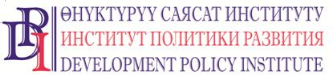 Общественное объединение«Институт политики развития»www.dpi.kg 